Date:	 	November 17, 2016		To:		Theodore Lipscomb, Sr., Chairman, County Board of SupervisorsFrom:	John Dargle, Jr., CPRP, Director, Department of Parks, Recreation and Culture (DPRC)Subject:	Retroactive Extension for a Temporary Assignment to a Higher Classification (TAHC) for Michael Nowakowski – ACTION  POLICYChapter 17.085 of the Milwaukee County Code of General Ordinances requires that an extension of temporary assignment beyond 180 days be approved by the Milwaukee County Board of Supervisors.BACKGROUNDThe DPRC requests the continued extension of Michael Nowakowski’s TAHC to the position of Park Maintenance Worker 2 In-Charge from October 14 through December 31, 2016 or until the employee in the position returns from medical leave, whichever occurs first. The previous extension request was for the period of July 23, 2016 through October 13, 2016.The DPRC anticipates that the employee holding the position will be released from medical leave by the end of the year.RECOMMENDATIONThe DPRC recommends a retroactive extension of the TAHC to a Higher Classification of Michael Nowakowski.Prepared by: Jen Francis, Chief of Administration & External AffairsApproved by: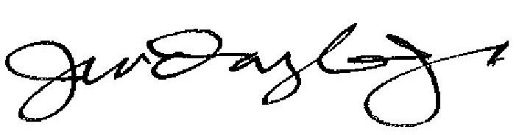 ________________________________John Dargle, Jr., CPRP, Director
Copy:	Chris Abele, County Executive	Raisa Koltun, Chief of Staff, County Executive’s Office	Peggy West, Chair, Finance and Audit Committee	Kelly Bablitch, Chief of Staff, County Board	Sheldon A. Wasserman, Vice Chair, Finance and Audit Committee	Jeremy Lucas, Fiscal Mgt. Analyst, Admin & Fiscal Affairs/DAS	Janelle Jensen, Committee Coordinator, Office of the County Clerk	Steve Cady, Research Services Director, Office of the Comptroller	Michael Blickhahn, HRIS Director, Department of Human Resources